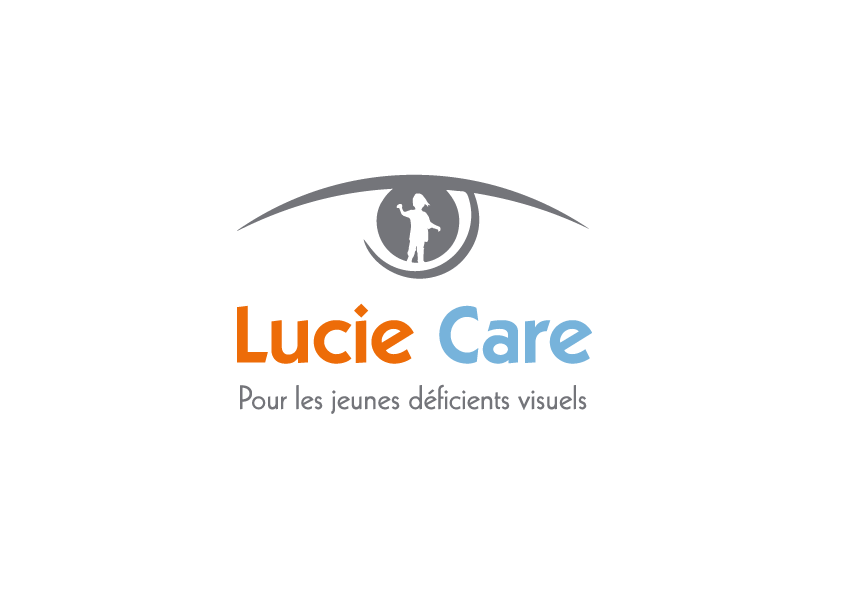 Bourse individuelle
Demande de financement Comme défini dans ses statuts, le Fonds de Dotation LUCIE CARE a pour vocation de financer des missions d’intérêt général liées aux jeunes déficients visuels. Elle apporte à ces jeunes et à leurs familles son soutien dans le cadre d’activités éducatives, sportives, culturelles et celles relatives au développement scolaire ou à l’environnement scolaire.Le Fonds de Dotation LUCIE CARE accompagne des personnes morales, structures à but non lucratif œuvrant pour l’intérêt général, et des personnes physiques à travers des bourses individuelles. Modalités Pour obtenir un soutien du Fonds de dotation Lucie Care, nous vous demandons de :Remplir ce dossier en intégralité de façon numérique sous word et de le renvoyer avec les pièces jointes par courriel à projets@lucie-care.org , Fournir les pièces justificatives demandées et toute pièce pouvant compléter le dossier.Pièces à joindre :Justificatif d’identité Justificatif démontrant la déficience visuelle (certificat du médecin, carte invalidité mention cécité, notification MDPH…) Devis, budget prévisionnelJustificatif des demandes déposées auprès des organismes sociaux et des refus opposés.Critères d’éligibilitéÊtre aveugle ou malvoyant et âgé de moins de 26 ans.BENEFICIAIRENOM : 								PRENOM : Date de naissance :Adresse : Nature du handicap :       Cécité             Malvoyance                Handicap associé : Classe :Etablissement :Structure de suivi et d’accompagnement : REPRESENTANT LEGALNOM : 							PRENOM : Lien avec l’enfant :Adresse : Téléphone : 
Courriel : Composition du foyer : 
Nombre de frère et sœur âgés de moins de 18 ans : CONTACT REFERENT DU DOSSIERNOM : Structure :
Fonction : 
Téléphone : 
Courriel :DEMANDEDESCRIPTIF DE LA DEMANDE : Motivation et explication du projet.CONTEXTE DE LA DEMANDE : Note sociale ou note de situation.BUDGET Coût total du projet :Détails des principaux postes (ou joindre un devis du prestataire/fournisseur).Financements :Montant demandé à LUCIE CARE : A quoi va être utilisé le financement de Lucie Care :J’accepte que mon enfant apporte un témoignage à LUCIE CARE au cours ou à la fin de son projet :   oui       nonDate de la demande : Nom du demandeur : OrganismeMontantDate demandeAccord/refus/en coursParticipation familialeMDPHCCAS- mairie      …LUCIE CARETotal